7) 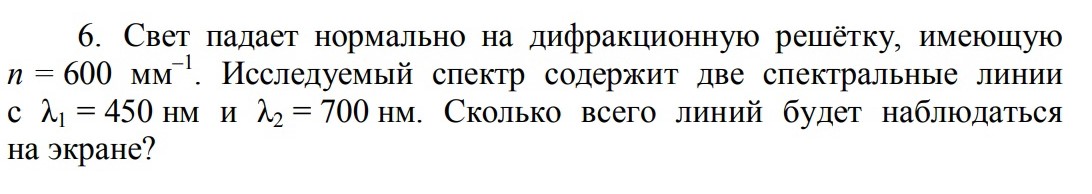 6.Свет падает нормально на дифракционную решётку, имеющую n = 600 мм-1. Исследуемый спектр содержит две спектральные линии с λ1 = 450 нм и λ2 = 700 нм. Сколько всего линий будет наблюдаться на экране?